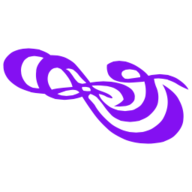 Bada Bling Ballet Student Pricing 2021-2022Bada Bling KidsClasses for ages 4 to 17 yrs. old Pricing:$18/class/student/ ($72/class/month)	     $15/class/student/3 months (Total $180/child/3 							months - savings of $36)Family Pricing (more than One child):$18/class/student/1st child		   $14/class/student, 20% off 2nd child  		   $ 32/class /2 children, $128/month /2 children				(Savings of $16)New FamiliesBada Bling Registration Fee (Once Only)$10/year or $20/year/Family (more than one child)(Prices subject to change without notice)